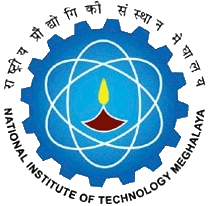 National Institute of Technology MeghalayaAn Institute of National ImportanceNational Institute of Technology MeghalayaAn Institute of National ImportanceNational Institute of Technology MeghalayaAn Institute of National ImportanceNational Institute of Technology MeghalayaAn Institute of National ImportanceNational Institute of Technology MeghalayaAn Institute of National ImportanceNational Institute of Technology MeghalayaAn Institute of National ImportanceNational Institute of Technology MeghalayaAn Institute of National ImportanceNational Institute of Technology MeghalayaAn Institute of National ImportanceNational Institute of Technology MeghalayaAn Institute of National ImportanceNational Institute of Technology MeghalayaAn Institute of National ImportanceNational Institute of Technology MeghalayaAn Institute of National ImportanceNational Institute of Technology MeghalayaAn Institute of National ImportanceNational Institute of Technology MeghalayaAn Institute of National ImportanceNational Institute of Technology MeghalayaAn Institute of National ImportanceNational Institute of Technology MeghalayaAn Institute of National ImportanceNational Institute of Technology MeghalayaAn Institute of National ImportanceNational Institute of Technology MeghalayaAn Institute of National ImportanceNational Institute of Technology MeghalayaAn Institute of National ImportanceNational Institute of Technology MeghalayaAn Institute of National ImportanceNational Institute of Technology MeghalayaAn Institute of National ImportanceNational Institute of Technology MeghalayaAn Institute of National ImportanceNational Institute of Technology MeghalayaAn Institute of National ImportanceCURRICULUMCURRICULUMCURRICULUMCURRICULUMCURRICULUMCURRICULUMCURRICULUMProgrammeProgrammeProgrammeBachelor of Technology Bachelor of Technology Bachelor of Technology Bachelor of Technology Bachelor of Technology Bachelor of Technology Bachelor of Technology Bachelor of Technology Bachelor of Technology Bachelor of Technology Bachelor of Technology Bachelor of Technology Year of RegulationYear of RegulationYear of RegulationYear of RegulationYear of RegulationYear of RegulationYear of RegulationYear of RegulationYear of RegulationYear of Regulation2019201920192019201920192019DepartmentDepartmentDepartmentCivil EngineeringCivil EngineeringCivil EngineeringCivil EngineeringCivil EngineeringCivil EngineeringCivil EngineeringCivil EngineeringCivil EngineeringCivil EngineeringCivil EngineeringCivil EngineeringSemesterSemesterSemesterSemesterSemesterSemesterSemesterSemesterSemesterSemesterVVVVVVVCourseCodeCourseCodeCourseCodeCourse NameCourse NameCourse NameCourse NamePre requisite Pre requisite Pre requisite Pre requisite Pre requisite Credit StructureCredit StructureCredit StructureCredit StructureCredit StructureCredit StructureCredit StructureCredit StructureMarks DistributionMarks DistributionMarks DistributionMarks DistributionMarks DistributionMarks DistributionMarks DistributionMarks DistributionMarks DistributionMarks DistributionMarks DistributionMarks DistributionCourseCodeCourseCodeCourseCodeCourse NameCourse NameCourse NameCourse NamePre requisite Pre requisite Pre requisite Pre requisite Pre requisite LLTTTPCCINTINTINTMIDMIDMIDENDENDENDENDTotalTotalCE 371CE 371CE 371Solid Waste ManagementSolid Waste ManagementSolid Waste ManagementSolid Waste ManagementNilNilNilNilNil22000022505050505050100100100100200200CourseObjectivesCourseObjectivesCourseObjectivesUnderstanding of problems of municipal waste.Understanding of problems of municipal waste.Understanding of problems of municipal waste.Understanding of problems of municipal waste.Understanding of problems of municipal waste.Understanding of problems of municipal waste.Understanding of problems of municipal waste.Understanding of problems of municipal waste.Understanding of problems of municipal waste.Course OutcomesCourse OutcomesCO1CO1CO1Able to describe solid waste management systems with respect to its physical properties, and associated critical considerationsAble to describe solid waste management systems with respect to its physical properties, and associated critical considerationsAble to describe solid waste management systems with respect to its physical properties, and associated critical considerationsAble to describe solid waste management systems with respect to its physical properties, and associated critical considerationsAble to describe solid waste management systems with respect to its physical properties, and associated critical considerationsAble to describe solid waste management systems with respect to its physical properties, and associated critical considerationsAble to describe solid waste management systems with respect to its physical properties, and associated critical considerationsAble to describe solid waste management systems with respect to its physical properties, and associated critical considerationsAble to describe solid waste management systems with respect to its physical properties, and associated critical considerationsAble to describe solid waste management systems with respect to its physical properties, and associated critical considerationsAble to describe solid waste management systems with respect to its physical properties, and associated critical considerationsAble to describe solid waste management systems with respect to its physical properties, and associated critical considerationsAble to describe solid waste management systems with respect to its physical properties, and associated critical considerationsAble to describe solid waste management systems with respect to its physical properties, and associated critical considerationsAble to describe solid waste management systems with respect to its physical properties, and associated critical considerationsCourseObjectivesCourseObjectivesCourseObjectivesKnowledge of legal, institutional and financial aspects of management of solid wastes. Knowledge of legal, institutional and financial aspects of management of solid wastes. Knowledge of legal, institutional and financial aspects of management of solid wastes. Knowledge of legal, institutional and financial aspects of management of solid wastes. Knowledge of legal, institutional and financial aspects of management of solid wastes. Knowledge of legal, institutional and financial aspects of management of solid wastes. Knowledge of legal, institutional and financial aspects of management of solid wastes. Knowledge of legal, institutional and financial aspects of management of solid wastes. Knowledge of legal, institutional and financial aspects of management of solid wastes. Course OutcomesCourse OutcomesCO1CO1CO1Able to describe solid waste management systems with respect to its physical properties, and associated critical considerationsAble to describe solid waste management systems with respect to its physical properties, and associated critical considerationsAble to describe solid waste management systems with respect to its physical properties, and associated critical considerationsAble to describe solid waste management systems with respect to its physical properties, and associated critical considerationsAble to describe solid waste management systems with respect to its physical properties, and associated critical considerationsAble to describe solid waste management systems with respect to its physical properties, and associated critical considerationsAble to describe solid waste management systems with respect to its physical properties, and associated critical considerationsAble to describe solid waste management systems with respect to its physical properties, and associated critical considerationsAble to describe solid waste management systems with respect to its physical properties, and associated critical considerationsAble to describe solid waste management systems with respect to its physical properties, and associated critical considerationsAble to describe solid waste management systems with respect to its physical properties, and associated critical considerationsAble to describe solid waste management systems with respect to its physical properties, and associated critical considerationsAble to describe solid waste management systems with respect to its physical properties, and associated critical considerationsAble to describe solid waste management systems with respect to its physical properties, and associated critical considerationsAble to describe solid waste management systems with respect to its physical properties, and associated critical considerationsCourseObjectivesCourseObjectivesCourseObjectivesKnowledge of legal, institutional and financial aspects of management of solid wastes. Knowledge of legal, institutional and financial aspects of management of solid wastes. Knowledge of legal, institutional and financial aspects of management of solid wastes. Knowledge of legal, institutional and financial aspects of management of solid wastes. Knowledge of legal, institutional and financial aspects of management of solid wastes. Knowledge of legal, institutional and financial aspects of management of solid wastes. Knowledge of legal, institutional and financial aspects of management of solid wastes. Knowledge of legal, institutional and financial aspects of management of solid wastes. Knowledge of legal, institutional and financial aspects of management of solid wastes. Course OutcomesCourse OutcomesCO2CO2CO2Able to outline the types, sources and composition of municipal solid waste with methods of handling and storage of solid waste.Able to outline the types, sources and composition of municipal solid waste with methods of handling and storage of solid waste.Able to outline the types, sources and composition of municipal solid waste with methods of handling and storage of solid waste.Able to outline the types, sources and composition of municipal solid waste with methods of handling and storage of solid waste.Able to outline the types, sources and composition of municipal solid waste with methods of handling and storage of solid waste.Able to outline the types, sources and composition of municipal solid waste with methods of handling and storage of solid waste.Able to outline the types, sources and composition of municipal solid waste with methods of handling and storage of solid waste.Able to outline the types, sources and composition of municipal solid waste with methods of handling and storage of solid waste.Able to outline the types, sources and composition of municipal solid waste with methods of handling and storage of solid waste.Able to outline the types, sources and composition of municipal solid waste with methods of handling and storage of solid waste.Able to outline the types, sources and composition of municipal solid waste with methods of handling and storage of solid waste.Able to outline the types, sources and composition of municipal solid waste with methods of handling and storage of solid waste.Able to outline the types, sources and composition of municipal solid waste with methods of handling and storage of solid waste.Able to outline the types, sources and composition of municipal solid waste with methods of handling and storage of solid waste.Able to outline the types, sources and composition of municipal solid waste with methods of handling and storage of solid waste.CourseObjectivesCourseObjectivesCourseObjectivesBecome aware of Environment and health impacts solid waste mismanagementBecome aware of Environment and health impacts solid waste mismanagementBecome aware of Environment and health impacts solid waste mismanagementBecome aware of Environment and health impacts solid waste mismanagementBecome aware of Environment and health impacts solid waste mismanagementBecome aware of Environment and health impacts solid waste mismanagementBecome aware of Environment and health impacts solid waste mismanagementBecome aware of Environment and health impacts solid waste mismanagementBecome aware of Environment and health impacts solid waste mismanagementCourse OutcomesCourse OutcomesCO2CO2CO2Able to outline the types, sources and composition of municipal solid waste with methods of handling and storage of solid waste.Able to outline the types, sources and composition of municipal solid waste with methods of handling and storage of solid waste.Able to outline the types, sources and composition of municipal solid waste with methods of handling and storage of solid waste.Able to outline the types, sources and composition of municipal solid waste with methods of handling and storage of solid waste.Able to outline the types, sources and composition of municipal solid waste with methods of handling and storage of solid waste.Able to outline the types, sources and composition of municipal solid waste with methods of handling and storage of solid waste.Able to outline the types, sources and composition of municipal solid waste with methods of handling and storage of solid waste.Able to outline the types, sources and composition of municipal solid waste with methods of handling and storage of solid waste.Able to outline the types, sources and composition of municipal solid waste with methods of handling and storage of solid waste.Able to outline the types, sources and composition of municipal solid waste with methods of handling and storage of solid waste.Able to outline the types, sources and composition of municipal solid waste with methods of handling and storage of solid waste.Able to outline the types, sources and composition of municipal solid waste with methods of handling and storage of solid waste.Able to outline the types, sources and composition of municipal solid waste with methods of handling and storage of solid waste.Able to outline the types, sources and composition of municipal solid waste with methods of handling and storage of solid waste.Able to outline the types, sources and composition of municipal solid waste with methods of handling and storage of solid waste.CourseObjectivesCourseObjectivesCourseObjectivesBecome aware of Environment and health impacts solid waste mismanagementBecome aware of Environment and health impacts solid waste mismanagementBecome aware of Environment and health impacts solid waste mismanagementBecome aware of Environment and health impacts solid waste mismanagementBecome aware of Environment and health impacts solid waste mismanagementBecome aware of Environment and health impacts solid waste mismanagementBecome aware of Environment and health impacts solid waste mismanagementBecome aware of Environment and health impacts solid waste mismanagementBecome aware of Environment and health impacts solid waste mismanagementCourse OutcomesCourse OutcomesCO3CO3CO3Able to understand and develop  the technical options for waste managementAble to understand and develop  the technical options for waste managementAble to understand and develop  the technical options for waste managementAble to understand and develop  the technical options for waste managementAble to understand and develop  the technical options for waste managementAble to understand and develop  the technical options for waste managementAble to understand and develop  the technical options for waste managementAble to understand and develop  the technical options for waste managementAble to understand and develop  the technical options for waste managementAble to understand and develop  the technical options for waste managementAble to understand and develop  the technical options for waste managementAble to understand and develop  the technical options for waste managementAble to understand and develop  the technical options for waste managementAble to understand and develop  the technical options for waste managementAble to understand and develop  the technical options for waste managementCourseObjectivesCourseObjectivesCourseObjectivesBecome aware of Environment and health impacts solid waste mismanagementBecome aware of Environment and health impacts solid waste mismanagementBecome aware of Environment and health impacts solid waste mismanagementBecome aware of Environment and health impacts solid waste mismanagementBecome aware of Environment and health impacts solid waste mismanagementBecome aware of Environment and health impacts solid waste mismanagementBecome aware of Environment and health impacts solid waste mismanagementBecome aware of Environment and health impacts solid waste mismanagementBecome aware of Environment and health impacts solid waste mismanagementCourse OutcomesCourse OutcomesCO4CO4CO4Able to understand the Environment and health impacts associated with solid waste mismanagementAble to understand the Environment and health impacts associated with solid waste mismanagementAble to understand the Environment and health impacts associated with solid waste mismanagementAble to understand the Environment and health impacts associated with solid waste mismanagementAble to understand the Environment and health impacts associated with solid waste mismanagementAble to understand the Environment and health impacts associated with solid waste mismanagementAble to understand the Environment and health impacts associated with solid waste mismanagementAble to understand the Environment and health impacts associated with solid waste mismanagementAble to understand the Environment and health impacts associated with solid waste mismanagementAble to understand the Environment and health impacts associated with solid waste mismanagementAble to understand the Environment and health impacts associated with solid waste mismanagementAble to understand the Environment and health impacts associated with solid waste mismanagementAble to understand the Environment and health impacts associated with solid waste mismanagementAble to understand the Environment and health impacts associated with solid waste mismanagementAble to understand the Environment and health impacts associated with solid waste mismanagementNo.COsMapping with Program Outcomes (POs)Mapping with Program Outcomes (POs)Mapping with Program Outcomes (POs)Mapping with Program Outcomes (POs)Mapping with Program Outcomes (POs)Mapping with Program Outcomes (POs)Mapping with Program Outcomes (POs)Mapping with Program Outcomes (POs)Mapping with Program Outcomes (POs)Mapping with Program Outcomes (POs)Mapping with Program Outcomes (POs)Mapping with Program Outcomes (POs)Mapping with Program Outcomes (POs)Mapping with Program Outcomes (POs)Mapping with Program Outcomes (POs)Mapping with Program Outcomes (POs)Mapping with Program Outcomes (POs)Mapping with Program Outcomes (POs)Mapping with Program Outcomes (POs)Mapping with Program Outcomes (POs)Mapping with Program Outcomes (POs)Mapping with Program Outcomes (POs)Mapping with PSOsMapping with PSOsMapping with PSOsMapping with PSOsMapping with PSOsMapping with PSOsMapping with PSOsMapping with PSOsNo.COsPO1PO1PO2PO3PO4PO4PO5PO6PO7PO8PO8PO9PO9PO9PO10PO10PO10PO11PO11PO12PO12PO12PSO1PSO1PSO1PSO2PSO2PSO2PSO2PSO31CO12223223332211122222222333222232CO23333333331111111133222333222223CO33333332331111122233222222222234CO4222222133111112222222211111111SYLLABUSSYLLABUSSYLLABUSSYLLABUSSYLLABUSSYLLABUSSYLLABUSSYLLABUSSYLLABUSSYLLABUSSYLLABUSSYLLABUSSYLLABUSSYLLABUSSYLLABUSSYLLABUSSYLLABUSSYLLABUSSYLLABUSSYLLABUSSYLLABUSSYLLABUSSYLLABUSSYLLABUSSYLLABUSSYLLABUSSYLLABUSSYLLABUSSYLLABUSSYLLABUSSYLLABUSSYLLABUSNo.ContentContentContentContentContentContentContentContentContentContentContentContentContentContentContentContentContentContentContentContentContentHoursHoursHoursHoursHoursHoursHoursCOsCOsCOsISolid Waste introduction: Origin, types, generation rates and composition; physical, chemical, biological and thermal characteristics.Solid Waste introduction: Origin, types, generation rates and composition; physical, chemical, biological and thermal characteristics.Solid Waste introduction: Origin, types, generation rates and composition; physical, chemical, biological and thermal characteristics.Solid Waste introduction: Origin, types, generation rates and composition; physical, chemical, biological and thermal characteristics.Solid Waste introduction: Origin, types, generation rates and composition; physical, chemical, biological and thermal characteristics.Solid Waste introduction: Origin, types, generation rates and composition; physical, chemical, biological and thermal characteristics.Solid Waste introduction: Origin, types, generation rates and composition; physical, chemical, biological and thermal characteristics.Solid Waste introduction: Origin, types, generation rates and composition; physical, chemical, biological and thermal characteristics.Solid Waste introduction: Origin, types, generation rates and composition; physical, chemical, biological and thermal characteristics.Solid Waste introduction: Origin, types, generation rates and composition; physical, chemical, biological and thermal characteristics.Solid Waste introduction: Origin, types, generation rates and composition; physical, chemical, biological and thermal characteristics.Solid Waste introduction: Origin, types, generation rates and composition; physical, chemical, biological and thermal characteristics.Solid Waste introduction: Origin, types, generation rates and composition; physical, chemical, biological and thermal characteristics.Solid Waste introduction: Origin, types, generation rates and composition; physical, chemical, biological and thermal characteristics.Solid Waste introduction: Origin, types, generation rates and composition; physical, chemical, biological and thermal characteristics.Solid Waste introduction: Origin, types, generation rates and composition; physical, chemical, biological and thermal characteristics.Solid Waste introduction: Origin, types, generation rates and composition; physical, chemical, biological and thermal characteristics.Solid Waste introduction: Origin, types, generation rates and composition; physical, chemical, biological and thermal characteristics.Solid Waste introduction: Origin, types, generation rates and composition; physical, chemical, biological and thermal characteristics.Solid Waste introduction: Origin, types, generation rates and composition; physical, chemical, biological and thermal characteristics.Solid Waste introduction: Origin, types, generation rates and composition; physical, chemical, biological and thermal characteristics.04040404040404CO1CO1CO1ISolid Waste introduction: Origin, types, generation rates and composition; physical, chemical, biological and thermal characteristics.Solid Waste introduction: Origin, types, generation rates and composition; physical, chemical, biological and thermal characteristics.Solid Waste introduction: Origin, types, generation rates and composition; physical, chemical, biological and thermal characteristics.Solid Waste introduction: Origin, types, generation rates and composition; physical, chemical, biological and thermal characteristics.Solid Waste introduction: Origin, types, generation rates and composition; physical, chemical, biological and thermal characteristics.Solid Waste introduction: Origin, types, generation rates and composition; physical, chemical, biological and thermal characteristics.Solid Waste introduction: Origin, types, generation rates and composition; physical, chemical, biological and thermal characteristics.Solid Waste introduction: Origin, types, generation rates and composition; physical, chemical, biological and thermal characteristics.Solid Waste introduction: Origin, types, generation rates and composition; physical, chemical, biological and thermal characteristics.Solid Waste introduction: Origin, types, generation rates and composition; physical, chemical, biological and thermal characteristics.Solid Waste introduction: Origin, types, generation rates and composition; physical, chemical, biological and thermal characteristics.Solid Waste introduction: Origin, types, generation rates and composition; physical, chemical, biological and thermal characteristics.Solid Waste introduction: Origin, types, generation rates and composition; physical, chemical, biological and thermal characteristics.Solid Waste introduction: Origin, types, generation rates and composition; physical, chemical, biological and thermal characteristics.Solid Waste introduction: Origin, types, generation rates and composition; physical, chemical, biological and thermal characteristics.Solid Waste introduction: Origin, types, generation rates and composition; physical, chemical, biological and thermal characteristics.Solid Waste introduction: Origin, types, generation rates and composition; physical, chemical, biological and thermal characteristics.Solid Waste introduction: Origin, types, generation rates and composition; physical, chemical, biological and thermal characteristics.Solid Waste introduction: Origin, types, generation rates and composition; physical, chemical, biological and thermal characteristics.Solid Waste introduction: Origin, types, generation rates and composition; physical, chemical, biological and thermal characteristics.Solid Waste introduction: Origin, types, generation rates and composition; physical, chemical, biological and thermal characteristics.04040404040404CO2CO2CO2IISolid Waste Management System: Collection, Storage, segregation, reuse and recycling possibilities, Transportation, Treatment / processing, final disposal.Solid Waste Management System: Collection, Storage, segregation, reuse and recycling possibilities, Transportation, Treatment / processing, final disposal.Solid Waste Management System: Collection, Storage, segregation, reuse and recycling possibilities, Transportation, Treatment / processing, final disposal.Solid Waste Management System: Collection, Storage, segregation, reuse and recycling possibilities, Transportation, Treatment / processing, final disposal.Solid Waste Management System: Collection, Storage, segregation, reuse and recycling possibilities, Transportation, Treatment / processing, final disposal.Solid Waste Management System: Collection, Storage, segregation, reuse and recycling possibilities, Transportation, Treatment / processing, final disposal.Solid Waste Management System: Collection, Storage, segregation, reuse and recycling possibilities, Transportation, Treatment / processing, final disposal.Solid Waste Management System: Collection, Storage, segregation, reuse and recycling possibilities, Transportation, Treatment / processing, final disposal.Solid Waste Management System: Collection, Storage, segregation, reuse and recycling possibilities, Transportation, Treatment / processing, final disposal.Solid Waste Management System: Collection, Storage, segregation, reuse and recycling possibilities, Transportation, Treatment / processing, final disposal.Solid Waste Management System: Collection, Storage, segregation, reuse and recycling possibilities, Transportation, Treatment / processing, final disposal.Solid Waste Management System: Collection, Storage, segregation, reuse and recycling possibilities, Transportation, Treatment / processing, final disposal.Solid Waste Management System: Collection, Storage, segregation, reuse and recycling possibilities, Transportation, Treatment / processing, final disposal.Solid Waste Management System: Collection, Storage, segregation, reuse and recycling possibilities, Transportation, Treatment / processing, final disposal.Solid Waste Management System: Collection, Storage, segregation, reuse and recycling possibilities, Transportation, Treatment / processing, final disposal.Solid Waste Management System: Collection, Storage, segregation, reuse and recycling possibilities, Transportation, Treatment / processing, final disposal.Solid Waste Management System: Collection, Storage, segregation, reuse and recycling possibilities, Transportation, Treatment / processing, final disposal.Solid Waste Management System: Collection, Storage, segregation, reuse and recycling possibilities, Transportation, Treatment / processing, final disposal.Solid Waste Management System: Collection, Storage, segregation, reuse and recycling possibilities, Transportation, Treatment / processing, final disposal.Solid Waste Management System: Collection, Storage, segregation, reuse and recycling possibilities, Transportation, Treatment / processing, final disposal.Solid Waste Management System: Collection, Storage, segregation, reuse and recycling possibilities, Transportation, Treatment / processing, final disposal.06060606060606CO2CO2CO2IISolid Waste Management System: Collection, Storage, segregation, reuse and recycling possibilities, Transportation, Treatment / processing, final disposal.Solid Waste Management System: Collection, Storage, segregation, reuse and recycling possibilities, Transportation, Treatment / processing, final disposal.Solid Waste Management System: Collection, Storage, segregation, reuse and recycling possibilities, Transportation, Treatment / processing, final disposal.Solid Waste Management System: Collection, Storage, segregation, reuse and recycling possibilities, Transportation, Treatment / processing, final disposal.Solid Waste Management System: Collection, Storage, segregation, reuse and recycling possibilities, Transportation, Treatment / processing, final disposal.Solid Waste Management System: Collection, Storage, segregation, reuse and recycling possibilities, Transportation, Treatment / processing, final disposal.Solid Waste Management System: Collection, Storage, segregation, reuse and recycling possibilities, Transportation, Treatment / processing, final disposal.Solid Waste Management System: Collection, Storage, segregation, reuse and recycling possibilities, Transportation, Treatment / processing, final disposal.Solid Waste Management System: Collection, Storage, segregation, reuse and recycling possibilities, Transportation, Treatment / processing, final disposal.Solid Waste Management System: Collection, Storage, segregation, reuse and recycling possibilities, Transportation, Treatment / processing, final disposal.Solid Waste Management System: Collection, Storage, segregation, reuse and recycling possibilities, Transportation, Treatment / processing, final disposal.Solid Waste Management System: Collection, Storage, segregation, reuse and recycling possibilities, Transportation, Treatment / processing, final disposal.Solid Waste Management System: Collection, Storage, segregation, reuse and recycling possibilities, Transportation, Treatment / processing, final disposal.Solid Waste Management System: Collection, Storage, segregation, reuse and recycling possibilities, Transportation, Treatment / processing, final disposal.Solid Waste Management System: Collection, Storage, segregation, reuse and recycling possibilities, Transportation, Treatment / processing, final disposal.Solid Waste Management System: Collection, Storage, segregation, reuse and recycling possibilities, Transportation, Treatment / processing, final disposal.Solid Waste Management System: Collection, Storage, segregation, reuse and recycling possibilities, Transportation, Treatment / processing, final disposal.Solid Waste Management System: Collection, Storage, segregation, reuse and recycling possibilities, Transportation, Treatment / processing, final disposal.Solid Waste Management System: Collection, Storage, segregation, reuse and recycling possibilities, Transportation, Treatment / processing, final disposal.Solid Waste Management System: Collection, Storage, segregation, reuse and recycling possibilities, Transportation, Treatment / processing, final disposal.Solid Waste Management System: Collection, Storage, segregation, reuse and recycling possibilities, Transportation, Treatment / processing, final disposal.06060606060606CO3CO3CO3IIISeparation and transformation/treatment of solid waste: Material separation and processing technologies; biological treatment techniques: conventional composting, vermicomposting, mechanical composting Separation and transformation/treatment of solid waste: Material separation and processing technologies; biological treatment techniques: conventional composting, vermicomposting, mechanical composting Separation and transformation/treatment of solid waste: Material separation and processing technologies; biological treatment techniques: conventional composting, vermicomposting, mechanical composting Separation and transformation/treatment of solid waste: Material separation and processing technologies; biological treatment techniques: conventional composting, vermicomposting, mechanical composting Separation and transformation/treatment of solid waste: Material separation and processing technologies; biological treatment techniques: conventional composting, vermicomposting, mechanical composting Separation and transformation/treatment of solid waste: Material separation and processing technologies; biological treatment techniques: conventional composting, vermicomposting, mechanical composting Separation and transformation/treatment of solid waste: Material separation and processing technologies; biological treatment techniques: conventional composting, vermicomposting, mechanical composting Separation and transformation/treatment of solid waste: Material separation and processing technologies; biological treatment techniques: conventional composting, vermicomposting, mechanical composting Separation and transformation/treatment of solid waste: Material separation and processing technologies; biological treatment techniques: conventional composting, vermicomposting, mechanical composting Separation and transformation/treatment of solid waste: Material separation and processing technologies; biological treatment techniques: conventional composting, vermicomposting, mechanical composting Separation and transformation/treatment of solid waste: Material separation and processing technologies; biological treatment techniques: conventional composting, vermicomposting, mechanical composting Separation and transformation/treatment of solid waste: Material separation and processing technologies; biological treatment techniques: conventional composting, vermicomposting, mechanical composting Separation and transformation/treatment of solid waste: Material separation and processing technologies; biological treatment techniques: conventional composting, vermicomposting, mechanical composting Separation and transformation/treatment of solid waste: Material separation and processing technologies; biological treatment techniques: conventional composting, vermicomposting, mechanical composting Separation and transformation/treatment of solid waste: Material separation and processing technologies; biological treatment techniques: conventional composting, vermicomposting, mechanical composting Separation and transformation/treatment of solid waste: Material separation and processing technologies; biological treatment techniques: conventional composting, vermicomposting, mechanical composting Separation and transformation/treatment of solid waste: Material separation and processing technologies; biological treatment techniques: conventional composting, vermicomposting, mechanical composting Separation and transformation/treatment of solid waste: Material separation and processing technologies; biological treatment techniques: conventional composting, vermicomposting, mechanical composting Separation and transformation/treatment of solid waste: Material separation and processing technologies; biological treatment techniques: conventional composting, vermicomposting, mechanical composting Separation and transformation/treatment of solid waste: Material separation and processing technologies; biological treatment techniques: conventional composting, vermicomposting, mechanical composting Separation and transformation/treatment of solid waste: Material separation and processing technologies; biological treatment techniques: conventional composting, vermicomposting, mechanical composting 10101010101010CO3CO3CO3IIISeparation and transformation/treatment of solid waste: Material separation and processing technologies; biological treatment techniques: conventional composting, vermicomposting, mechanical composting Separation and transformation/treatment of solid waste: Material separation and processing technologies; biological treatment techniques: conventional composting, vermicomposting, mechanical composting Separation and transformation/treatment of solid waste: Material separation and processing technologies; biological treatment techniques: conventional composting, vermicomposting, mechanical composting Separation and transformation/treatment of solid waste: Material separation and processing technologies; biological treatment techniques: conventional composting, vermicomposting, mechanical composting Separation and transformation/treatment of solid waste: Material separation and processing technologies; biological treatment techniques: conventional composting, vermicomposting, mechanical composting Separation and transformation/treatment of solid waste: Material separation and processing technologies; biological treatment techniques: conventional composting, vermicomposting, mechanical composting Separation and transformation/treatment of solid waste: Material separation and processing technologies; biological treatment techniques: conventional composting, vermicomposting, mechanical composting Separation and transformation/treatment of solid waste: Material separation and processing technologies; biological treatment techniques: conventional composting, vermicomposting, mechanical composting Separation and transformation/treatment of solid waste: Material separation and processing technologies; biological treatment techniques: conventional composting, vermicomposting, mechanical composting Separation and transformation/treatment of solid waste: Material separation and processing technologies; biological treatment techniques: conventional composting, vermicomposting, mechanical composting Separation and transformation/treatment of solid waste: Material separation and processing technologies; biological treatment techniques: conventional composting, vermicomposting, mechanical composting Separation and transformation/treatment of solid waste: Material separation and processing technologies; biological treatment techniques: conventional composting, vermicomposting, mechanical composting Separation and transformation/treatment of solid waste: Material separation and processing technologies; biological treatment techniques: conventional composting, vermicomposting, mechanical composting Separation and transformation/treatment of solid waste: Material separation and processing technologies; biological treatment techniques: conventional composting, vermicomposting, mechanical composting Separation and transformation/treatment of solid waste: Material separation and processing technologies; biological treatment techniques: conventional composting, vermicomposting, mechanical composting Separation and transformation/treatment of solid waste: Material separation and processing technologies; biological treatment techniques: conventional composting, vermicomposting, mechanical composting Separation and transformation/treatment of solid waste: Material separation and processing technologies; biological treatment techniques: conventional composting, vermicomposting, mechanical composting Separation and transformation/treatment of solid waste: Material separation and processing technologies; biological treatment techniques: conventional composting, vermicomposting, mechanical composting Separation and transformation/treatment of solid waste: Material separation and processing technologies; biological treatment techniques: conventional composting, vermicomposting, mechanical composting Separation and transformation/treatment of solid waste: Material separation and processing technologies; biological treatment techniques: conventional composting, vermicomposting, mechanical composting Separation and transformation/treatment of solid waste: Material separation and processing technologies; biological treatment techniques: conventional composting, vermicomposting, mechanical composting 10101010101010CO4CO4CO4IVFinal Disposal Techniques: Landfill classification, types and methods, landfill siting consideration, characteristics, collection and use of landfill gas; composition, collection and treatment of leachate, Landfill design - an Overview.Final Disposal Techniques: Landfill classification, types and methods, landfill siting consideration, characteristics, collection and use of landfill gas; composition, collection and treatment of leachate, Landfill design - an Overview.Final Disposal Techniques: Landfill classification, types and methods, landfill siting consideration, characteristics, collection and use of landfill gas; composition, collection and treatment of leachate, Landfill design - an Overview.Final Disposal Techniques: Landfill classification, types and methods, landfill siting consideration, characteristics, collection and use of landfill gas; composition, collection and treatment of leachate, Landfill design - an Overview.Final Disposal Techniques: Landfill classification, types and methods, landfill siting consideration, characteristics, collection and use of landfill gas; composition, collection and treatment of leachate, Landfill design - an Overview.Final Disposal Techniques: Landfill classification, types and methods, landfill siting consideration, characteristics, collection and use of landfill gas; composition, collection and treatment of leachate, Landfill design - an Overview.Final Disposal Techniques: Landfill classification, types and methods, landfill siting consideration, characteristics, collection and use of landfill gas; composition, collection and treatment of leachate, Landfill design - an Overview.Final Disposal Techniques: Landfill classification, types and methods, landfill siting consideration, characteristics, collection and use of landfill gas; composition, collection and treatment of leachate, Landfill design - an Overview.Final Disposal Techniques: Landfill classification, types and methods, landfill siting consideration, characteristics, collection and use of landfill gas; composition, collection and treatment of leachate, Landfill design - an Overview.Final Disposal Techniques: Landfill classification, types and methods, landfill siting consideration, characteristics, collection and use of landfill gas; composition, collection and treatment of leachate, Landfill design - an Overview.Final Disposal Techniques: Landfill classification, types and methods, landfill siting consideration, characteristics, collection and use of landfill gas; composition, collection and treatment of leachate, Landfill design - an Overview.Final Disposal Techniques: Landfill classification, types and methods, landfill siting consideration, characteristics, collection and use of landfill gas; composition, collection and treatment of leachate, Landfill design - an Overview.Final Disposal Techniques: Landfill classification, types and methods, landfill siting consideration, characteristics, collection and use of landfill gas; composition, collection and treatment of leachate, Landfill design - an Overview.Final Disposal Techniques: Landfill classification, types and methods, landfill siting consideration, characteristics, collection and use of landfill gas; composition, collection and treatment of leachate, Landfill design - an Overview.Final Disposal Techniques: Landfill classification, types and methods, landfill siting consideration, characteristics, collection and use of landfill gas; composition, collection and treatment of leachate, Landfill design - an Overview.Final Disposal Techniques: Landfill classification, types and methods, landfill siting consideration, characteristics, collection and use of landfill gas; composition, collection and treatment of leachate, Landfill design - an Overview.Final Disposal Techniques: Landfill classification, types and methods, landfill siting consideration, characteristics, collection and use of landfill gas; composition, collection and treatment of leachate, Landfill design - an Overview.Final Disposal Techniques: Landfill classification, types and methods, landfill siting consideration, characteristics, collection and use of landfill gas; composition, collection and treatment of leachate, Landfill design - an Overview.Final Disposal Techniques: Landfill classification, types and methods, landfill siting consideration, characteristics, collection and use of landfill gas; composition, collection and treatment of leachate, Landfill design - an Overview.Final Disposal Techniques: Landfill classification, types and methods, landfill siting consideration, characteristics, collection and use of landfill gas; composition, collection and treatment of leachate, Landfill design - an Overview.Final Disposal Techniques: Landfill classification, types and methods, landfill siting consideration, characteristics, collection and use of landfill gas; composition, collection and treatment of leachate, Landfill design - an Overview.04040404040404CO3CO3CO3IVFinal Disposal Techniques: Landfill classification, types and methods, landfill siting consideration, characteristics, collection and use of landfill gas; composition, collection and treatment of leachate, Landfill design - an Overview.Final Disposal Techniques: Landfill classification, types and methods, landfill siting consideration, characteristics, collection and use of landfill gas; composition, collection and treatment of leachate, Landfill design - an Overview.Final Disposal Techniques: Landfill classification, types and methods, landfill siting consideration, characteristics, collection and use of landfill gas; composition, collection and treatment of leachate, Landfill design - an Overview.Final Disposal Techniques: Landfill classification, types and methods, landfill siting consideration, characteristics, collection and use of landfill gas; composition, collection and treatment of leachate, Landfill design - an Overview.Final Disposal Techniques: Landfill classification, types and methods, landfill siting consideration, characteristics, collection and use of landfill gas; composition, collection and treatment of leachate, Landfill design - an Overview.Final Disposal Techniques: Landfill classification, types and methods, landfill siting consideration, characteristics, collection and use of landfill gas; composition, collection and treatment of leachate, Landfill design - an Overview.Final Disposal Techniques: Landfill classification, types and methods, landfill siting consideration, characteristics, collection and use of landfill gas; composition, collection and treatment of leachate, Landfill design - an Overview.Final Disposal Techniques: Landfill classification, types and methods, landfill siting consideration, characteristics, collection and use of landfill gas; composition, collection and treatment of leachate, Landfill design - an Overview.Final Disposal Techniques: Landfill classification, types and methods, landfill siting consideration, characteristics, collection and use of landfill gas; composition, collection and treatment of leachate, Landfill design - an Overview.Final Disposal Techniques: Landfill classification, types and methods, landfill siting consideration, characteristics, collection and use of landfill gas; composition, collection and treatment of leachate, Landfill design - an Overview.Final Disposal Techniques: Landfill classification, types and methods, landfill siting consideration, characteristics, collection and use of landfill gas; composition, collection and treatment of leachate, Landfill design - an Overview.Final Disposal Techniques: Landfill classification, types and methods, landfill siting consideration, characteristics, collection and use of landfill gas; composition, collection and treatment of leachate, Landfill design - an Overview.Final Disposal Techniques: Landfill classification, types and methods, landfill siting consideration, characteristics, collection and use of landfill gas; composition, collection and treatment of leachate, Landfill design - an Overview.Final Disposal Techniques: Landfill classification, types and methods, landfill siting consideration, characteristics, collection and use of landfill gas; composition, collection and treatment of leachate, Landfill design - an Overview.Final Disposal Techniques: Landfill classification, types and methods, landfill siting consideration, characteristics, collection and use of landfill gas; composition, collection and treatment of leachate, Landfill design - an Overview.Final Disposal Techniques: Landfill classification, types and methods, landfill siting consideration, characteristics, collection and use of landfill gas; composition, collection and treatment of leachate, Landfill design - an Overview.Final Disposal Techniques: Landfill classification, types and methods, landfill siting consideration, characteristics, collection and use of landfill gas; composition, collection and treatment of leachate, Landfill design - an Overview.Final Disposal Techniques: Landfill classification, types and methods, landfill siting consideration, characteristics, collection and use of landfill gas; composition, collection and treatment of leachate, Landfill design - an Overview.Final Disposal Techniques: Landfill classification, types and methods, landfill siting consideration, characteristics, collection and use of landfill gas; composition, collection and treatment of leachate, Landfill design - an Overview.Final Disposal Techniques: Landfill classification, types and methods, landfill siting consideration, characteristics, collection and use of landfill gas; composition, collection and treatment of leachate, Landfill design - an Overview.Final Disposal Techniques: Landfill classification, types and methods, landfill siting consideration, characteristics, collection and use of landfill gas; composition, collection and treatment of leachate, Landfill design - an Overview.04040404040404CO4CO4CO4Total HoursTotal HoursTotal HoursTotal HoursTotal HoursTotal HoursTotal HoursTotal HoursTotal HoursTotal HoursTotal HoursTotal HoursTotal HoursTotal HoursTotal HoursTotal HoursTotal HoursTotal HoursTotal HoursTotal HoursTotal HoursTotal Hours242424242424Essential ReadingsEssential ReadingsEssential ReadingsEssential ReadingsEssential ReadingsEssential ReadingsEssential ReadingsEssential ReadingsEssential ReadingsEssential ReadingsEssential ReadingsEssential ReadingsEssential ReadingsEssential ReadingsEssential ReadingsEssential ReadingsEssential ReadingsEssential ReadingsEssential ReadingsEssential ReadingsEssential ReadingsEssential ReadingsEssential ReadingsEssential ReadingsEssential ReadingsEssential ReadingsEssential ReadingsEssential ReadingsEssential ReadingsEssential ReadingsEssential ReadingsEssential ReadingsTchhobanoglous, G., Theisen and Vigil, “Solid Waste Management: Engineering Principles and Management issues”, , McGraw Hill.Tchhobanoglous, G., Theisen and Vigil, “Solid Waste Management: Engineering Principles and Management issues”, , McGraw Hill.Tchhobanoglous, G., Theisen and Vigil, “Solid Waste Management: Engineering Principles and Management issues”, , McGraw Hill.Tchhobanoglous, G., Theisen and Vigil, “Solid Waste Management: Engineering Principles and Management issues”, , McGraw Hill.Tchhobanoglous, G., Theisen and Vigil, “Solid Waste Management: Engineering Principles and Management issues”, , McGraw Hill.Tchhobanoglous, G., Theisen and Vigil, “Solid Waste Management: Engineering Principles and Management issues”, , McGraw Hill.Tchhobanoglous, G., Theisen and Vigil, “Solid Waste Management: Engineering Principles and Management issues”, , McGraw Hill.Tchhobanoglous, G., Theisen and Vigil, “Solid Waste Management: Engineering Principles and Management issues”, , McGraw Hill.Tchhobanoglous, G., Theisen and Vigil, “Solid Waste Management: Engineering Principles and Management issues”, , McGraw Hill.Tchhobanoglous, G., Theisen and Vigil, “Solid Waste Management: Engineering Principles and Management issues”, , McGraw Hill.Tchhobanoglous, G., Theisen and Vigil, “Solid Waste Management: Engineering Principles and Management issues”, , McGraw Hill.Tchhobanoglous, G., Theisen and Vigil, “Solid Waste Management: Engineering Principles and Management issues”, , McGraw Hill.Tchhobanoglous, G., Theisen and Vigil, “Solid Waste Management: Engineering Principles and Management issues”, , McGraw Hill.Tchhobanoglous, G., Theisen and Vigil, “Solid Waste Management: Engineering Principles and Management issues”, , McGraw Hill.Tchhobanoglous, G., Theisen and Vigil, “Solid Waste Management: Engineering Principles and Management issues”, , McGraw Hill.Tchhobanoglous, G., Theisen and Vigil, “Solid Waste Management: Engineering Principles and Management issues”, , McGraw Hill.Tchhobanoglous, G., Theisen and Vigil, “Solid Waste Management: Engineering Principles and Management issues”, , McGraw Hill.Tchhobanoglous, G., Theisen and Vigil, “Solid Waste Management: Engineering Principles and Management issues”, , McGraw Hill.Tchhobanoglous, G., Theisen and Vigil, “Solid Waste Management: Engineering Principles and Management issues”, , McGraw Hill.Tchhobanoglous, G., Theisen and Vigil, “Solid Waste Management: Engineering Principles and Management issues”, , McGraw Hill.Tchhobanoglous, G., Theisen and Vigil, “Solid Waste Management: Engineering Principles and Management issues”, , McGraw Hill.Tchhobanoglous, G., Theisen and Vigil, “Solid Waste Management: Engineering Principles and Management issues”, , McGraw Hill.Tchhobanoglous, G., Theisen and Vigil, “Solid Waste Management: Engineering Principles and Management issues”, , McGraw Hill.Tchhobanoglous, G., Theisen and Vigil, “Solid Waste Management: Engineering Principles and Management issues”, , McGraw Hill.Tchhobanoglous, G., Theisen and Vigil, “Solid Waste Management: Engineering Principles and Management issues”, , McGraw Hill.Tchhobanoglous, G., Theisen and Vigil, “Solid Waste Management: Engineering Principles and Management issues”, , McGraw Hill.Tchhobanoglous, G., Theisen and Vigil, “Solid Waste Management: Engineering Principles and Management issues”, , McGraw Hill.Tchhobanoglous, G., Theisen and Vigil, “Solid Waste Management: Engineering Principles and Management issues”, , McGraw Hill.Tchhobanoglous, G., Theisen and Vigil, “Solid Waste Management: Engineering Principles and Management issues”, , McGraw Hill.Tchhobanoglous, G., Theisen and Vigil, “Solid Waste Management: Engineering Principles and Management issues”, , McGraw Hill.Tchhobanoglous, G., Theisen and Vigil, “Solid Waste Management: Engineering Principles and Management issues”, , McGraw Hill.Tchhobanoglous, G., Theisen and Vigil, “Solid Waste Management: Engineering Principles and Management issues”, , McGraw Hill.Peavy, H. S., Rowe, D. R. and Tchhobanoglous, G,.”Environmental Engineering”, McGraw Hill International Ed.Peavy, H. S., Rowe, D. R. and Tchhobanoglous, G,.”Environmental Engineering”, McGraw Hill International Ed.Peavy, H. S., Rowe, D. R. and Tchhobanoglous, G,.”Environmental Engineering”, McGraw Hill International Ed.Peavy, H. S., Rowe, D. R. and Tchhobanoglous, G,.”Environmental Engineering”, McGraw Hill International Ed.Peavy, H. S., Rowe, D. R. and Tchhobanoglous, G,.”Environmental Engineering”, McGraw Hill International Ed.Peavy, H. S., Rowe, D. R. and Tchhobanoglous, G,.”Environmental Engineering”, McGraw Hill International Ed.Peavy, H. S., Rowe, D. R. and Tchhobanoglous, G,.”Environmental Engineering”, McGraw Hill International Ed.Peavy, H. S., Rowe, D. R. and Tchhobanoglous, G,.”Environmental Engineering”, McGraw Hill International Ed.Peavy, H. S., Rowe, D. R. and Tchhobanoglous, G,.”Environmental Engineering”, McGraw Hill International Ed.Peavy, H. S., Rowe, D. R. and Tchhobanoglous, G,.”Environmental Engineering”, McGraw Hill International Ed.Peavy, H. S., Rowe, D. R. and Tchhobanoglous, G,.”Environmental Engineering”, McGraw Hill International Ed.Peavy, H. S., Rowe, D. R. and Tchhobanoglous, G,.”Environmental Engineering”, McGraw Hill International Ed.Peavy, H. S., Rowe, D. R. and Tchhobanoglous, G,.”Environmental Engineering”, McGraw Hill International Ed.Peavy, H. S., Rowe, D. R. and Tchhobanoglous, G,.”Environmental Engineering”, McGraw Hill International Ed.Peavy, H. S., Rowe, D. R. and Tchhobanoglous, G,.”Environmental Engineering”, McGraw Hill International Ed.Peavy, H. S., Rowe, D. R. and Tchhobanoglous, G,.”Environmental Engineering”, McGraw Hill International Ed.Peavy, H. S., Rowe, D. R. and Tchhobanoglous, G,.”Environmental Engineering”, McGraw Hill International Ed.Peavy, H. S., Rowe, D. R. and Tchhobanoglous, G,.”Environmental Engineering”, McGraw Hill International Ed.Peavy, H. S., Rowe, D. R. and Tchhobanoglous, G,.”Environmental Engineering”, McGraw Hill International Ed.Peavy, H. S., Rowe, D. R. and Tchhobanoglous, G,.”Environmental Engineering”, McGraw Hill International Ed.Peavy, H. S., Rowe, D. R. and Tchhobanoglous, G,.”Environmental Engineering”, McGraw Hill International Ed.Peavy, H. S., Rowe, D. R. and Tchhobanoglous, G,.”Environmental Engineering”, McGraw Hill International Ed.Peavy, H. S., Rowe, D. R. and Tchhobanoglous, G,.”Environmental Engineering”, McGraw Hill International Ed.Peavy, H. S., Rowe, D. R. and Tchhobanoglous, G,.”Environmental Engineering”, McGraw Hill International Ed.Peavy, H. S., Rowe, D. R. and Tchhobanoglous, G,.”Environmental Engineering”, McGraw Hill International Ed.Peavy, H. S., Rowe, D. R. and Tchhobanoglous, G,.”Environmental Engineering”, McGraw Hill International Ed.Peavy, H. S., Rowe, D. R. and Tchhobanoglous, G,.”Environmental Engineering”, McGraw Hill International Ed.Peavy, H. S., Rowe, D. R. and Tchhobanoglous, G,.”Environmental Engineering”, McGraw Hill International Ed.Peavy, H. S., Rowe, D. R. and Tchhobanoglous, G,.”Environmental Engineering”, McGraw Hill International Ed.Peavy, H. S., Rowe, D. R. and Tchhobanoglous, G,.”Environmental Engineering”, McGraw Hill International Ed.Peavy, H. S., Rowe, D. R. and Tchhobanoglous, G,.”Environmental Engineering”, McGraw Hill International Ed.Peavy, H. S., Rowe, D. R. and Tchhobanoglous, G,.”Environmental Engineering”, McGraw Hill International Ed.Vesilind, P. A., Worrell, W. A. and Reinhart,D. R., “Solid Waste Engineering”, Thomson Brooks/Cole.Vesilind, P. A., Worrell, W. A. and Reinhart,D. R., “Solid Waste Engineering”, Thomson Brooks/Cole.Vesilind, P. A., Worrell, W. A. and Reinhart,D. R., “Solid Waste Engineering”, Thomson Brooks/Cole.Vesilind, P. A., Worrell, W. A. and Reinhart,D. R., “Solid Waste Engineering”, Thomson Brooks/Cole.Vesilind, P. A., Worrell, W. A. and Reinhart,D. R., “Solid Waste Engineering”, Thomson Brooks/Cole.Vesilind, P. A., Worrell, W. A. and Reinhart,D. R., “Solid Waste Engineering”, Thomson Brooks/Cole.Vesilind, P. A., Worrell, W. A. and Reinhart,D. R., “Solid Waste Engineering”, Thomson Brooks/Cole.Vesilind, P. A., Worrell, W. A. and Reinhart,D. R., “Solid Waste Engineering”, Thomson Brooks/Cole.Vesilind, P. A., Worrell, W. A. and Reinhart,D. R., “Solid Waste Engineering”, Thomson Brooks/Cole.Vesilind, P. A., Worrell, W. A. and Reinhart,D. R., “Solid Waste Engineering”, Thomson Brooks/Cole.Vesilind, P. A., Worrell, W. A. and Reinhart,D. R., “Solid Waste Engineering”, Thomson Brooks/Cole.Vesilind, P. A., Worrell, W. A. and Reinhart,D. R., “Solid Waste Engineering”, Thomson Brooks/Cole.Vesilind, P. A., Worrell, W. A. and Reinhart,D. R., “Solid Waste Engineering”, Thomson Brooks/Cole.Vesilind, P. A., Worrell, W. A. and Reinhart,D. R., “Solid Waste Engineering”, Thomson Brooks/Cole.Vesilind, P. A., Worrell, W. A. and Reinhart,D. R., “Solid Waste Engineering”, Thomson Brooks/Cole.Vesilind, P. A., Worrell, W. A. and Reinhart,D. R., “Solid Waste Engineering”, Thomson Brooks/Cole.Vesilind, P. A., Worrell, W. A. and Reinhart,D. R., “Solid Waste Engineering”, Thomson Brooks/Cole.Vesilind, P. A., Worrell, W. A. and Reinhart,D. R., “Solid Waste Engineering”, Thomson Brooks/Cole.Vesilind, P. A., Worrell, W. A. and Reinhart,D. R., “Solid Waste Engineering”, Thomson Brooks/Cole.Vesilind, P. A., Worrell, W. A. and Reinhart,D. R., “Solid Waste Engineering”, Thomson Brooks/Cole.Vesilind, P. A., Worrell, W. A. and Reinhart,D. R., “Solid Waste Engineering”, Thomson Brooks/Cole.Vesilind, P. A., Worrell, W. A. and Reinhart,D. R., “Solid Waste Engineering”, Thomson Brooks/Cole.Vesilind, P. A., Worrell, W. A. and Reinhart,D. R., “Solid Waste Engineering”, Thomson Brooks/Cole.Vesilind, P. A., Worrell, W. A. and Reinhart,D. R., “Solid Waste Engineering”, Thomson Brooks/Cole.Vesilind, P. A., Worrell, W. A. and Reinhart,D. R., “Solid Waste Engineering”, Thomson Brooks/Cole.Vesilind, P. A., Worrell, W. A. and Reinhart,D. R., “Solid Waste Engineering”, Thomson Brooks/Cole.Vesilind, P. A., Worrell, W. A. and Reinhart,D. R., “Solid Waste Engineering”, Thomson Brooks/Cole.Vesilind, P. A., Worrell, W. A. and Reinhart,D. R., “Solid Waste Engineering”, Thomson Brooks/Cole.Vesilind, P. A., Worrell, W. A. and Reinhart,D. R., “Solid Waste Engineering”, Thomson Brooks/Cole.Vesilind, P. A., Worrell, W. A. and Reinhart,D. R., “Solid Waste Engineering”, Thomson Brooks/Cole.Vesilind, P. A., Worrell, W. A. and Reinhart,D. R., “Solid Waste Engineering”, Thomson Brooks/Cole.Vesilind, P. A., Worrell, W. A. and Reinhart,D. R., “Solid Waste Engineering”, Thomson Brooks/Cole.Wentz, C. A., “Hazardous Waste Management” , McGraw Hill.Wentz, C. A., “Hazardous Waste Management” , McGraw Hill.Wentz, C. A., “Hazardous Waste Management” , McGraw Hill.Wentz, C. A., “Hazardous Waste Management” , McGraw Hill.Wentz, C. A., “Hazardous Waste Management” , McGraw Hill.Wentz, C. A., “Hazardous Waste Management” , McGraw Hill.Wentz, C. A., “Hazardous Waste Management” , McGraw Hill.Wentz, C. A., “Hazardous Waste Management” , McGraw Hill.Wentz, C. A., “Hazardous Waste Management” , McGraw Hill.Wentz, C. A., “Hazardous Waste Management” , McGraw Hill.Wentz, C. A., “Hazardous Waste Management” , McGraw Hill.Wentz, C. A., “Hazardous Waste Management” , McGraw Hill.Wentz, C. A., “Hazardous Waste Management” , McGraw Hill.Wentz, C. A., “Hazardous Waste Management” , McGraw Hill.Wentz, C. A., “Hazardous Waste Management” , McGraw Hill.Wentz, C. A., “Hazardous Waste Management” , McGraw Hill.Wentz, C. A., “Hazardous Waste Management” , McGraw Hill.Wentz, C. A., “Hazardous Waste Management” , McGraw Hill.Wentz, C. A., “Hazardous Waste Management” , McGraw Hill.Wentz, C. A., “Hazardous Waste Management” , McGraw Hill.Wentz, C. A., “Hazardous Waste Management” , McGraw Hill.Wentz, C. A., “Hazardous Waste Management” , McGraw Hill.Wentz, C. A., “Hazardous Waste Management” , McGraw Hill.Wentz, C. A., “Hazardous Waste Management” , McGraw Hill.Wentz, C. A., “Hazardous Waste Management” , McGraw Hill.Wentz, C. A., “Hazardous Waste Management” , McGraw Hill.Wentz, C. A., “Hazardous Waste Management” , McGraw Hill.Wentz, C. A., “Hazardous Waste Management” , McGraw Hill.Wentz, C. A., “Hazardous Waste Management” , McGraw Hill.Wentz, C. A., “Hazardous Waste Management” , McGraw Hill.Wentz, C. A., “Hazardous Waste Management” , McGraw Hill.Wentz, C. A., “Hazardous Waste Management” , McGraw Hill.Supplementary ReadingsSupplementary ReadingsSupplementary ReadingsSupplementary ReadingsSupplementary ReadingsSupplementary ReadingsSupplementary ReadingsSupplementary ReadingsSupplementary ReadingsSupplementary ReadingsSupplementary ReadingsSupplementary ReadingsSupplementary ReadingsSupplementary ReadingsSupplementary ReadingsSupplementary ReadingsSupplementary ReadingsSupplementary ReadingsSupplementary ReadingsSupplementary ReadingsSupplementary ReadingsSupplementary ReadingsSupplementary ReadingsSupplementary ReadingsSupplementary ReadingsSupplementary ReadingsSupplementary ReadingsSupplementary ReadingsSupplementary ReadingsSupplementary ReadingsSupplementary ReadingsSupplementary ReadingsJohn Pichtel, “Waste Management Practices: Municipal, Hazardous and Industria”, CRC Press, Taylor and Francis Group.John Pichtel, “Waste Management Practices: Municipal, Hazardous and Industria”, CRC Press, Taylor and Francis Group.John Pichtel, “Waste Management Practices: Municipal, Hazardous and Industria”, CRC Press, Taylor and Francis Group.John Pichtel, “Waste Management Practices: Municipal, Hazardous and Industria”, CRC Press, Taylor and Francis Group.John Pichtel, “Waste Management Practices: Municipal, Hazardous and Industria”, CRC Press, Taylor and Francis Group.John Pichtel, “Waste Management Practices: Municipal, Hazardous and Industria”, CRC Press, Taylor and Francis Group.John Pichtel, “Waste Management Practices: Municipal, Hazardous and Industria”, CRC Press, Taylor and Francis Group.John Pichtel, “Waste Management Practices: Municipal, Hazardous and Industria”, CRC Press, Taylor and Francis Group.John Pichtel, “Waste Management Practices: Municipal, Hazardous and Industria”, CRC Press, Taylor and Francis Group.John Pichtel, “Waste Management Practices: Municipal, Hazardous and Industria”, CRC Press, Taylor and Francis Group.John Pichtel, “Waste Management Practices: Municipal, Hazardous and Industria”, CRC Press, Taylor and Francis Group.John Pichtel, “Waste Management Practices: Municipal, Hazardous and Industria”, CRC Press, Taylor and Francis Group.John Pichtel, “Waste Management Practices: Municipal, Hazardous and Industria”, CRC Press, Taylor and Francis Group.John Pichtel, “Waste Management Practices: Municipal, Hazardous and Industria”, CRC Press, Taylor and Francis Group.John Pichtel, “Waste Management Practices: Municipal, Hazardous and Industria”, CRC Press, Taylor and Francis Group.John Pichtel, “Waste Management Practices: Municipal, Hazardous and Industria”, CRC Press, Taylor and Francis Group.John Pichtel, “Waste Management Practices: Municipal, Hazardous and Industria”, CRC Press, Taylor and Francis Group.John Pichtel, “Waste Management Practices: Municipal, Hazardous and Industria”, CRC Press, Taylor and Francis Group.John Pichtel, “Waste Management Practices: Municipal, Hazardous and Industria”, CRC Press, Taylor and Francis Group.John Pichtel, “Waste Management Practices: Municipal, Hazardous and Industria”, CRC Press, Taylor and Francis Group.John Pichtel, “Waste Management Practices: Municipal, Hazardous and Industria”, CRC Press, Taylor and Francis Group.John Pichtel, “Waste Management Practices: Municipal, Hazardous and Industria”, CRC Press, Taylor and Francis Group.John Pichtel, “Waste Management Practices: Municipal, Hazardous and Industria”, CRC Press, Taylor and Francis Group.John Pichtel, “Waste Management Practices: Municipal, Hazardous and Industria”, CRC Press, Taylor and Francis Group.John Pichtel, “Waste Management Practices: Municipal, Hazardous and Industria”, CRC Press, Taylor and Francis Group.John Pichtel, “Waste Management Practices: Municipal, Hazardous and Industria”, CRC Press, Taylor and Francis Group.John Pichtel, “Waste Management Practices: Municipal, Hazardous and Industria”, CRC Press, Taylor and Francis Group.John Pichtel, “Waste Management Practices: Municipal, Hazardous and Industria”, CRC Press, Taylor and Francis Group.John Pichtel, “Waste Management Practices: Municipal, Hazardous and Industria”, CRC Press, Taylor and Francis Group.John Pichtel, “Waste Management Practices: Municipal, Hazardous and Industria”, CRC Press, Taylor and Francis Group.John Pichtel, “Waste Management Practices: Municipal, Hazardous and Industria”, CRC Press, Taylor and Francis Group.John Pichtel, “Waste Management Practices: Municipal, Hazardous and Industria”, CRC Press, Taylor and Francis Group.LaGrega, M.D. Buckingham, P.L. and Evans, J.C., “Hazardous Waste Management”, McGraw Hill.LaGrega, M.D. Buckingham, P.L. and Evans, J.C., “Hazardous Waste Management”, McGraw Hill.LaGrega, M.D. Buckingham, P.L. and Evans, J.C., “Hazardous Waste Management”, McGraw Hill.LaGrega, M.D. Buckingham, P.L. and Evans, J.C., “Hazardous Waste Management”, McGraw Hill.LaGrega, M.D. Buckingham, P.L. and Evans, J.C., “Hazardous Waste Management”, McGraw Hill.LaGrega, M.D. Buckingham, P.L. and Evans, J.C., “Hazardous Waste Management”, McGraw Hill.LaGrega, M.D. Buckingham, P.L. and Evans, J.C., “Hazardous Waste Management”, McGraw Hill.LaGrega, M.D. Buckingham, P.L. and Evans, J.C., “Hazardous Waste Management”, McGraw Hill.LaGrega, M.D. Buckingham, P.L. and Evans, J.C., “Hazardous Waste Management”, McGraw Hill.LaGrega, M.D. Buckingham, P.L. and Evans, J.C., “Hazardous Waste Management”, McGraw Hill.LaGrega, M.D. Buckingham, P.L. and Evans, J.C., “Hazardous Waste Management”, McGraw Hill.LaGrega, M.D. Buckingham, P.L. and Evans, J.C., “Hazardous Waste Management”, McGraw Hill.LaGrega, M.D. Buckingham, P.L. and Evans, J.C., “Hazardous Waste Management”, McGraw Hill.LaGrega, M.D. Buckingham, P.L. and Evans, J.C., “Hazardous Waste Management”, McGraw Hill.LaGrega, M.D. Buckingham, P.L. and Evans, J.C., “Hazardous Waste Management”, McGraw Hill.LaGrega, M.D. Buckingham, P.L. and Evans, J.C., “Hazardous Waste Management”, McGraw Hill.LaGrega, M.D. Buckingham, P.L. and Evans, J.C., “Hazardous Waste Management”, McGraw Hill.LaGrega, M.D. Buckingham, P.L. and Evans, J.C., “Hazardous Waste Management”, McGraw Hill.LaGrega, M.D. Buckingham, P.L. and Evans, J.C., “Hazardous Waste Management”, McGraw Hill.LaGrega, M.D. Buckingham, P.L. and Evans, J.C., “Hazardous Waste Management”, McGraw Hill.LaGrega, M.D. Buckingham, P.L. and Evans, J.C., “Hazardous Waste Management”, McGraw Hill.LaGrega, M.D. Buckingham, P.L. and Evans, J.C., “Hazardous Waste Management”, McGraw Hill.LaGrega, M.D. Buckingham, P.L. and Evans, J.C., “Hazardous Waste Management”, McGraw Hill.LaGrega, M.D. Buckingham, P.L. and Evans, J.C., “Hazardous Waste Management”, McGraw Hill.LaGrega, M.D. Buckingham, P.L. and Evans, J.C., “Hazardous Waste Management”, McGraw Hill.LaGrega, M.D. Buckingham, P.L. and Evans, J.C., “Hazardous Waste Management”, McGraw Hill.LaGrega, M.D. Buckingham, P.L. and Evans, J.C., “Hazardous Waste Management”, McGraw Hill.LaGrega, M.D. Buckingham, P.L. and Evans, J.C., “Hazardous Waste Management”, McGraw Hill.LaGrega, M.D. Buckingham, P.L. and Evans, J.C., “Hazardous Waste Management”, McGraw Hill.LaGrega, M.D. Buckingham, P.L. and Evans, J.C., “Hazardous Waste Management”, McGraw Hill.LaGrega, M.D. Buckingham, P.L. and Evans, J.C., “Hazardous Waste Management”, McGraw Hill.LaGrega, M.D. Buckingham, P.L. and Evans, J.C., “Hazardous Waste Management”, McGraw Hill.Richard J. Watts, “Hazardous Wastes - Sources, Pathways, Receptors”, John Wiley and Sons, New York.Richard J. Watts, “Hazardous Wastes - Sources, Pathways, Receptors”, John Wiley and Sons, New York.Richard J. Watts, “Hazardous Wastes - Sources, Pathways, Receptors”, John Wiley and Sons, New York.Richard J. Watts, “Hazardous Wastes - Sources, Pathways, Receptors”, John Wiley and Sons, New York.Richard J. Watts, “Hazardous Wastes - Sources, Pathways, Receptors”, John Wiley and Sons, New York.Richard J. Watts, “Hazardous Wastes - Sources, Pathways, Receptors”, John Wiley and Sons, New York.Richard J. Watts, “Hazardous Wastes - Sources, Pathways, Receptors”, John Wiley and Sons, New York.Richard J. Watts, “Hazardous Wastes - Sources, Pathways, Receptors”, John Wiley and Sons, New York.Richard J. Watts, “Hazardous Wastes - Sources, Pathways, Receptors”, John Wiley and Sons, New York.Richard J. Watts, “Hazardous Wastes - Sources, Pathways, Receptors”, John Wiley and Sons, New York.Richard J. Watts, “Hazardous Wastes - Sources, Pathways, Receptors”, John Wiley and Sons, New York.Richard J. Watts, “Hazardous Wastes - Sources, Pathways, Receptors”, John Wiley and Sons, New York.Richard J. Watts, “Hazardous Wastes - Sources, Pathways, Receptors”, John Wiley and Sons, New York.Richard J. Watts, “Hazardous Wastes - Sources, Pathways, Receptors”, John Wiley and Sons, New York.Richard J. Watts, “Hazardous Wastes - Sources, Pathways, Receptors”, John Wiley and Sons, New York.Richard J. Watts, “Hazardous Wastes - Sources, Pathways, Receptors”, John Wiley and Sons, New York.Richard J. Watts, “Hazardous Wastes - Sources, Pathways, Receptors”, John Wiley and Sons, New York.Richard J. Watts, “Hazardous Wastes - Sources, Pathways, Receptors”, John Wiley and Sons, New York.Richard J. Watts, “Hazardous Wastes - Sources, Pathways, Receptors”, John Wiley and Sons, New York.Richard J. Watts, “Hazardous Wastes - Sources, Pathways, Receptors”, John Wiley and Sons, New York.Richard J. Watts, “Hazardous Wastes - Sources, Pathways, Receptors”, John Wiley and Sons, New York.Richard J. Watts, “Hazardous Wastes - Sources, Pathways, Receptors”, John Wiley and Sons, New York.Richard J. Watts, “Hazardous Wastes - Sources, Pathways, Receptors”, John Wiley and Sons, New York.Richard J. Watts, “Hazardous Wastes - Sources, Pathways, Receptors”, John Wiley and Sons, New York.Richard J. Watts, “Hazardous Wastes - Sources, Pathways, Receptors”, John Wiley and Sons, New York.Richard J. Watts, “Hazardous Wastes - Sources, Pathways, Receptors”, John Wiley and Sons, New York.Richard J. Watts, “Hazardous Wastes - Sources, Pathways, Receptors”, John Wiley and Sons, New York.Richard J. Watts, “Hazardous Wastes - Sources, Pathways, Receptors”, John Wiley and Sons, New York.Richard J. Watts, “Hazardous Wastes - Sources, Pathways, Receptors”, John Wiley and Sons, New York.Richard J. Watts, “Hazardous Wastes - Sources, Pathways, Receptors”, John Wiley and Sons, New York.Richard J. Watts, “Hazardous Wastes - Sources, Pathways, Receptors”, John Wiley and Sons, New York.Richard J. Watts, “Hazardous Wastes - Sources, Pathways, Receptors”, John Wiley and Sons, New York.Manual on municipal solid waste management. Central Public Health and Environmental Engineering Organization, CPHEEO, New Delhi. http://www.indiawaterportal.org/articles/manual-municipal-solid-wastemanagement-cpheeo-moudManual on municipal solid waste management. Central Public Health and Environmental Engineering Organization, CPHEEO, New Delhi. http://www.indiawaterportal.org/articles/manual-municipal-solid-wastemanagement-cpheeo-moudManual on municipal solid waste management. Central Public Health and Environmental Engineering Organization, CPHEEO, New Delhi. http://www.indiawaterportal.org/articles/manual-municipal-solid-wastemanagement-cpheeo-moudManual on municipal solid waste management. Central Public Health and Environmental Engineering Organization, CPHEEO, New Delhi. http://www.indiawaterportal.org/articles/manual-municipal-solid-wastemanagement-cpheeo-moudManual on municipal solid waste management. Central Public Health and Environmental Engineering Organization, CPHEEO, New Delhi. http://www.indiawaterportal.org/articles/manual-municipal-solid-wastemanagement-cpheeo-moudManual on municipal solid waste management. Central Public Health and Environmental Engineering Organization, CPHEEO, New Delhi. http://www.indiawaterportal.org/articles/manual-municipal-solid-wastemanagement-cpheeo-moudManual on municipal solid waste management. Central Public Health and Environmental Engineering Organization, CPHEEO, New Delhi. http://www.indiawaterportal.org/articles/manual-municipal-solid-wastemanagement-cpheeo-moudManual on municipal solid waste management. Central Public Health and Environmental Engineering Organization, CPHEEO, New Delhi. http://www.indiawaterportal.org/articles/manual-municipal-solid-wastemanagement-cpheeo-moudManual on municipal solid waste management. Central Public Health and Environmental Engineering Organization, CPHEEO, New Delhi. http://www.indiawaterportal.org/articles/manual-municipal-solid-wastemanagement-cpheeo-moudManual on municipal solid waste management. Central Public Health and Environmental Engineering Organization, CPHEEO, New Delhi. http://www.indiawaterportal.org/articles/manual-municipal-solid-wastemanagement-cpheeo-moudManual on municipal solid waste management. Central Public Health and Environmental Engineering Organization, CPHEEO, New Delhi. http://www.indiawaterportal.org/articles/manual-municipal-solid-wastemanagement-cpheeo-moudManual on municipal solid waste management. Central Public Health and Environmental Engineering Organization, CPHEEO, New Delhi. http://www.indiawaterportal.org/articles/manual-municipal-solid-wastemanagement-cpheeo-moudManual on municipal solid waste management. Central Public Health and Environmental Engineering Organization, CPHEEO, New Delhi. http://www.indiawaterportal.org/articles/manual-municipal-solid-wastemanagement-cpheeo-moudManual on municipal solid waste management. Central Public Health and Environmental Engineering Organization, CPHEEO, New Delhi. http://www.indiawaterportal.org/articles/manual-municipal-solid-wastemanagement-cpheeo-moudManual on municipal solid waste management. Central Public Health and Environmental Engineering Organization, CPHEEO, New Delhi. http://www.indiawaterportal.org/articles/manual-municipal-solid-wastemanagement-cpheeo-moudManual on municipal solid waste management. Central Public Health and Environmental Engineering Organization, CPHEEO, New Delhi. http://www.indiawaterportal.org/articles/manual-municipal-solid-wastemanagement-cpheeo-moudManual on municipal solid waste management. Central Public Health and Environmental Engineering Organization, CPHEEO, New Delhi. http://www.indiawaterportal.org/articles/manual-municipal-solid-wastemanagement-cpheeo-moudManual on municipal solid waste management. Central Public Health and Environmental Engineering Organization, CPHEEO, New Delhi. http://www.indiawaterportal.org/articles/manual-municipal-solid-wastemanagement-cpheeo-moudManual on municipal solid waste management. Central Public Health and Environmental Engineering Organization, CPHEEO, New Delhi. http://www.indiawaterportal.org/articles/manual-municipal-solid-wastemanagement-cpheeo-moudManual on municipal solid waste management. Central Public Health and Environmental Engineering Organization, CPHEEO, New Delhi. http://www.indiawaterportal.org/articles/manual-municipal-solid-wastemanagement-cpheeo-moudManual on municipal solid waste management. Central Public Health and Environmental Engineering Organization, CPHEEO, New Delhi. http://www.indiawaterportal.org/articles/manual-municipal-solid-wastemanagement-cpheeo-moudManual on municipal solid waste management. Central Public Health and Environmental Engineering Organization, CPHEEO, New Delhi. http://www.indiawaterportal.org/articles/manual-municipal-solid-wastemanagement-cpheeo-moudManual on municipal solid waste management. Central Public Health and Environmental Engineering Organization, CPHEEO, New Delhi. http://www.indiawaterportal.org/articles/manual-municipal-solid-wastemanagement-cpheeo-moudManual on municipal solid waste management. Central Public Health and Environmental Engineering Organization, CPHEEO, New Delhi. http://www.indiawaterportal.org/articles/manual-municipal-solid-wastemanagement-cpheeo-moudManual on municipal solid waste management. Central Public Health and Environmental Engineering Organization, CPHEEO, New Delhi. http://www.indiawaterportal.org/articles/manual-municipal-solid-wastemanagement-cpheeo-moudManual on municipal solid waste management. Central Public Health and Environmental Engineering Organization, CPHEEO, New Delhi. http://www.indiawaterportal.org/articles/manual-municipal-solid-wastemanagement-cpheeo-moudManual on municipal solid waste management. Central Public Health and Environmental Engineering Organization, CPHEEO, New Delhi. http://www.indiawaterportal.org/articles/manual-municipal-solid-wastemanagement-cpheeo-moudManual on municipal solid waste management. Central Public Health and Environmental Engineering Organization, CPHEEO, New Delhi. http://www.indiawaterportal.org/articles/manual-municipal-solid-wastemanagement-cpheeo-moudManual on municipal solid waste management. Central Public Health and Environmental Engineering Organization, CPHEEO, New Delhi. http://www.indiawaterportal.org/articles/manual-municipal-solid-wastemanagement-cpheeo-moudManual on municipal solid waste management. Central Public Health and Environmental Engineering Organization, CPHEEO, New Delhi. http://www.indiawaterportal.org/articles/manual-municipal-solid-wastemanagement-cpheeo-moudManual on municipal solid waste management. Central Public Health and Environmental Engineering Organization, CPHEEO, New Delhi. http://www.indiawaterportal.org/articles/manual-municipal-solid-wastemanagement-cpheeo-moudManual on municipal solid waste management. Central Public Health and Environmental Engineering Organization, CPHEEO, New Delhi. http://www.indiawaterportal.org/articles/manual-municipal-solid-wastemanagement-cpheeo-moud